Antrag auf eine Förderung nach Frauenförderplan
für wissenschaftliche Karrieren der Universitätsmedizin Rostock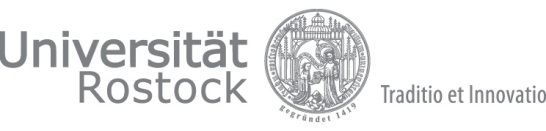 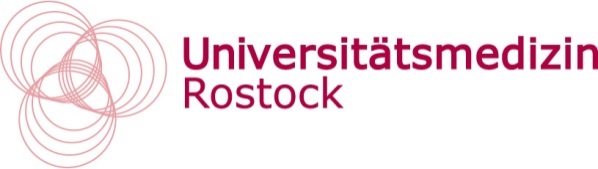 Angaben zur AntragstellerinFörderarm, für den eine Förderung beantragt wird  A - Wiedereinstiegsförderung für Wissenschaftlerinnen nach Eltern-/Pflegezeit  B - Wiedereinstiegsförderung für Ärztinnen nach Eltern-/Pflegezeit  C - Habilitationsförderung für Frauen nach der Promotion  D - Einstiegsförderung für Frauen in die wissenschaftlich-klinische TätigkeitFördervoraussetzungenVorgesehene wöchentliche Arbeitszeit (mind. 50 %): xyz %Datum der Promotion: xx.yy.zzzzNote der Promotion: Nur bei Förderarm A und B	  Elternzeit   oder     pflegebedingte Unterbrechung	von:  xx.yy.20zz  bis:  xx.yy.20zzNur bei Förderarm BDatum der Approbation: xx.yy.zzzzAbschluss der Weiterbildung zur Fachärztin am: xx.yy.zzzz   oderAngestrebte Weiterbildung zur Fachärztin im Fach:   voraussichtlicher Abschluss: Quartal/JahrErklärung der AntragstellerinIch erkläre, wahrheitsgemäße und vollständige Angaben gemacht zu haben. Eventuelle Änderungen gebe ich schriftlich bekannt. Den Inhalt des Frauenförderplans habe ich zur Kenntnis genommen.Folgende Anlagen sind dem Antrag beigefügt:☒ Motivationsschreiben (max. 1 Seite)☒ Tabellarischer Lebenslauf mit Publikationsliste und Übersicht der bisherigen Drittmitteleinwerbungen☒ Darstellung des Qualifizierungsvorhabens, inkl. Arbeits- und Zeitplan (max. 2 Seiten)☒ Nachweis der Mitgliedschaft an der Universitätsmedizin Rostock☒ Promotionsurkunde Approbationsurkunde Nachweis über geplante Weiterförderung nach Auslaufen der Förderung (bei Übergangsförderung) Forschungsantrag Darlegung der individuellen Umstände bzw. Nachweis der sozialen Härte Sonstiges:_____________________________________________________________________________Datum                        Name, Vorname                                    UnterschriftVotum der betreuenden ProfessurIch befürworte die Antragstellung. Das Projekt kann im Falle einer Förderung ohne Einschränkungen an meinem Lehrstuhl durchgeführt werden._____________________________________________________________________________Datum                        Name, Vorname                                    UnterschriftName:Vorname:Titel:E-Mail-Adresse:alias@med.uni-rostock.deEinrichtung:Betreuende Professur: